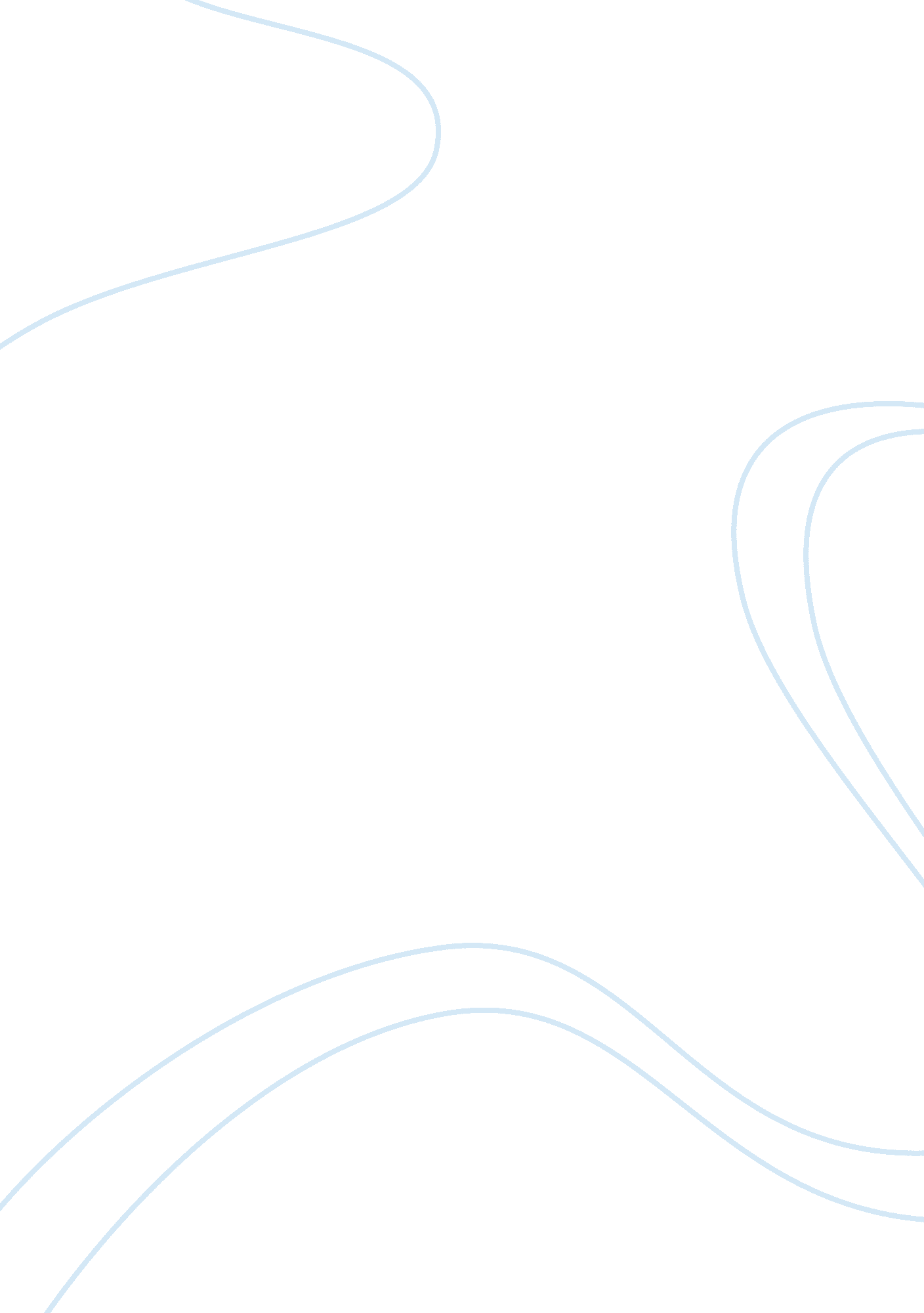 Custom as an obstruction to direction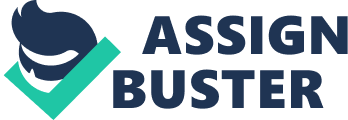 Any genuine message that develops inside society out of the blue will seem peculiar and new. It will thusly be met with threatening vibe and objection. It will be at any rate questioned and viewed with doubt. Much of the time it will be censured brutally and rejected. The level of abhorrence and antagonistic vibe that another message gets will be specifically corresponding to the divergence between the substance of that message from one perspective, and the convictions, morals and laws of the general public being referred to on the other. We can perceive how the circumstance was for the message that Muhammad, may the kindness and favors of god arrive, accompanied in the event that we contrast it and the province of bedouin society amid the period of numbness. It was a general public saturated with debasement, debauchery, freak convictions, and corruption. The general population was acclimated with excessive admiration and each part of their lives revolved around it. In the event that we at that point direct our concentration toward the message that the prophet brought from his master, we see that grating was unavoidable. Not exclusively did it call to unadulterated monotheism, as it upheld moral lessons of the most noteworthy bore and call for social equity and gigantic societal change. Islam dismissed the several false divine beings the Meccan’s adored, and required all issues to be alluded back to god. It proclaimed the love of symbols to be wretched silliness and depicted their “ divine beings” as the stones, trees, and statues they really were, things that could neither hear nor see nor do any mischief or useful for anybody. Islam likewise dismissed the false convictions that the agnostics of mecca engaged about the blessed messengers and the jinn, convictions that were profoundly instilled in the Middle Easterner personality. At the point when this message came, it conveyed changes to the religious convictions of the general population and to their ceremonies, services, laws, and traditions – surely, to for all intents and purposes each part of their social condition. When we take a gander at these two altogether different conceptualizations, both of which cover each part of human life and each fundamental of conviction, we can see the certainty of the battle that came to fruition between them. From one perspective, there was the set up arrange that had been passed down from age to age. On the other, there was this totally new message of Islam that came to redress and change the majority of their convictions. This factor alone – this extraordinary divergence between the frayed thoughts of the time of numbness and the immaculate and ground-breaking lessons of Islam – is sufficient to clarify the underlying alienation that Islam experienced and that the prophet needed to fight with for an extensive timeframe in the wake of setting out upon his central goal. He was not the principal prophet to face such opposition, usually for individuals to adore the conventions of their ancestors and to see as unthinkable any encroachment of them. They view such customs as an incredible hallowed law and as the most ideal set of accepted rules. Any show of uncertainty in regards to even one of these customs, also obvious dismissal, is understood as an affront to the conventions of society, and to the development all in all. It is viewed as hatred for one’s progenitors, disdain for their intelligence, and sheer egotism. The individual bringing another message is viewed as neglecting to give them due worship. He is blamed for being hard-headed and as craving just to darken their recognition. Thus, the best false god that the prophets and errand people (peace arrive) needed to battle against was the bogus divine force of convention to which the general population aimlessly followed. The general population of Moses (peace arrive) rejected his call, since it dismissed them from the methods for their progenitors and influenced them to take after another message. This was something they essentially couldn’t deal with. “ They stated: have you come to us to dismiss us from the manners in which we discovered our dads following with the goal that you and your sibling can have enormity in the land? We will not have confidence in you.” (Quran 10: 78) Abraham (peace arrive) addressed his kin saying: “… ‘ what do you venerate?’ they stated: ‘ we adore icons and we stay in steady participation of them.’ he stated: ‘ do they hear you out when you call upon them?’ they stated: ‘ nay, yet we discovered our dads doing as such.” (Quran 42: 70-74) At that point, when he obliged them to reality with undeniable proof that their ancestors tales were bonehead and totally untenable and that they had no levelheaded or scriptural premise, they turned to defending their situation based on dazzle adherence to just the expert of their progenitors. Now the guest to truth must make the realities plain and clarify that fact gives no an incentive to traditions and celebrations go down from one’s ancestors when those traditions are in struggle with both disclosure and sound judgment. God relates what prophet Abraham at that point stated: “ do you at that point see whom you have been adoring, you and your dads previously you? They are foes of mine. Not all that is the master of the considerable number of universes.” (Quran 42: 75-77) “ He (Abraham) stated: ‘’for sure, you have been in show mistake, you and your dads. ” (Quran 21: 54) Daze adherence to convention is utilized as a support for straying from the methods for the couriers, dismissing every single discerning contention, and shunning the utilization of confirmation. This approach isn’t remarkable to any single gathering. It is the normal routine with regards to the individuals who dismiss god’s religion wherever on the planet and in each age. On the off chance that they are welcome to reality that god uncovered in his book and sent with his prophet, they say: “ adequate for us are the manners in which we discovered our dads following” (Quran 5: 104) and: “ nay, we will take after the methods for our dads.” (Quran 2: 170) When they are urged by earnest reformers and denounced for their floundering in their base wants and disgraces, they react with: “ we discovered our dads doing as such and god has directed us hence.” (Quran 7: 28) They just react thusly on the grounds that they have no contention or reason, in light of the fact that their convictions are neither established on reason or on an awesome book. This is the reason god says in regards to them: “ there are among the general population the individuals who debate about god without learning and without direction and without a book to illuminate them. When they are advised to take after what god uncovered, they say: “ nay, we will take after the manners in which that we discovered our dads following.” (Quran 31: 20-21) This conduct, when in doubt, is displayed by all countries who dismiss their envoys and the message that they bring, regardless of how loaded with direction and brightening that message may be. God depicts the doubting bedouins particularly along these lines and afterward all skeptics as a rule when he says: “ have we given them a book before this to which they are holding quick? Nay, they say: ‘ we discovered our dads following a specific religion and we do manage ourselves by their strides. ‘ Similarly, at whatever point we sent a warner before you to any individuals, the affluent ones among them stated: ‘ we discovered our dads following a specific religion and we will absolutely emulate their example.’ (the warner) stated: ‘ what, regardless of whether i brought you preferred direction over that which you discovered your dads tailing?’ they (just) stated: ‘ we question in what you have been sent with.’ (Quran 43: 21-24) Consequently, when calling individuals to reality, such opposition ought be normal as well as comprehended. We ought not to get disappointed when individuals dismiss the clearest contentions or react to the soundest rationale with silly or unessential answers. In the meantime, individuals need to ascend from their intolerance, and be objective and earnest in seeking, tolerating and following reality. We request that god open the brains and hearts of individuals to acknowledge reality! 